Publicado en  el 01/02/2014 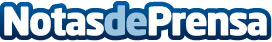 Estudio de un Súper Deportivo para el Salón de Ginebra: Opel Astra OPC EXTREME  Opel presentará un auténtico súper deportivo en la 84ª edición del Salón Internacional del Automóvil de Ginebra (del 6 al 16 de Marzo). El estudio continúa la tradición del Concepto Astra OPC X-treme presentado en 2002. Datos de contacto:OPELNota de prensa publicada en: https://www.notasdeprensa.es/estudio-de-un-super-deportivo-para-el-salon-de_1 Categorias: Automovilismo Industria Automotriz http://www.notasdeprensa.es